Quelle heure est-il ? 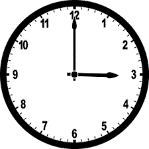 Il est trois heures et quart.Il est trois heures.Il est deux heures vingt-cinq.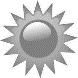 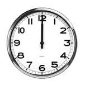 Il est minuit.Il est deux heures.Il est midi.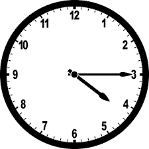 Il est quatre heures.Il est quatre heures moins le quart.Il est quatre heures et quart.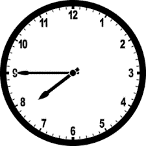 Il est huit heures et quart.Il est huit heures moins le quart.Il est sept heures moins le quart.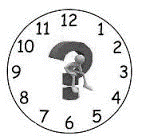 Quelle heure est-il ?Il est trois heures.Il est deux heures vingt-cinq.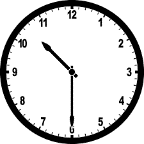 Il est dix heures et demie.Il est dix heures moins le quart.Il est dix heures et quart.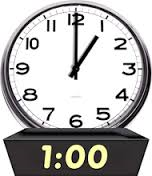 Il est une heures.Il est une heure.Il est un heure.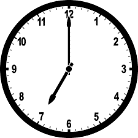 Il est sept heures et quart.Il est sept heures.Il est deux heures vingt-cinq.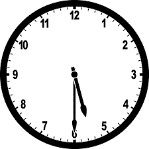 Il est cinq heures et quart.Il est cinq heures.Il est cinq heures et demie.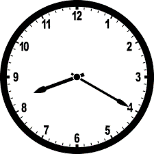 Il est huit heures vingt.Il est huit heures.Il est huit heures vingt-cinq.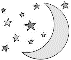 Il est midi.Il est minuit.Il est deux heures.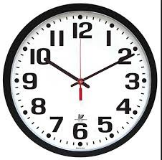 Il est dix heures cinq.Il est dix heures et quart.Il est dix heures dix.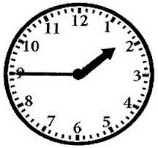 Il est deux heures et quart.Il est deux heures et demie.Il est deux heures moins le quart.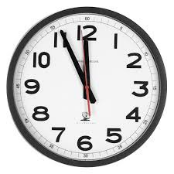 Il est midi cinq.Il est midi moins cinq.Il est midi moins dix.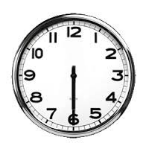 Il est six heures et demie.Il est six heures et quart.Il est six heures moins le quart.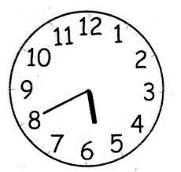 Il est six heures vingt.Il est cinq heures moins vingt.Il est six heures moins vingt.